[ALL INDIA TENNIS ASSOCIATION]                                    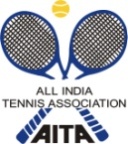 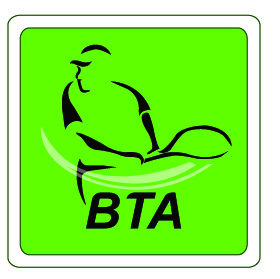 RULES / REGULATIONSNAME OF THE TOURNAMENT	AITA NATIONAL SERIES TENNIS TOURNAMENT 2016NAME OF THE STATE ASSOCIATIONBENGAL TENNIS ASSOCIATIONHONY. SECRETARY OF ASSOCIATIONMr. MIHIR MITRAADDRESS OF ASSOCIATIONSECTOR 3, YUVA BHARATI KRIRANGANSALT LAKE, KOLKATA 700098TOURNAMENT WEEK	25th January 2016THE ENTRY IS TO BE SENTTHE ENTRY IS TO BE SENTWg. Cdr. (Retd.) P. F. MontesWg. Cdr. (Retd.) P. F. MontesADDRESSADDRESSAll India Tennis Association, All India Tennis Association, Africa Avenue, Africa Avenue, Opp. R.K. Puram Stadium,Opp. R.K. Puram Stadium,TELEPHONE011-26176276TELEPHONE011-26176276EMAILentries@aitatennis.com CATEGORY ()NATIONAL(      )NS(   √   )SS(     )CS(     )TSTS(     )AGE GROUPS ()U-12(       )U-14(      )U-16(  √  )U-18(     )(     )Men’s(      )Women’s(      )SIGN-INQUALIFYINGNo Sign InMAIN DRAWNo Sign InMAIN DRAW SIZESinglesBoys – 64Girls – 48Doubles16QUALIFYING DRAW SIZESinglesBoys – 48Girls - 32DoublesNADATES FOR SINGLESQUALIFYING23/01-24/01MAIN DRAW25/01-30/01DATES FOR DOUBLESQUALIFYINGNAMAIN DRAW25/01-30/01ENTRY DEADLINE04/01/2016WITHDRAWAL DEADLINEWITHDRAWAL DEADLINE18/01/2016NAME OF THE VENUENAME OF THE VENUECALCUTTA SOUTH CLUB LTDCALCUTTA SOUTH CLUB LTDADDRESS OF VENUEADDRESS OF VENUE2/1, Woodburn Park, Kolkata – 700020.2/1, Woodburn Park, Kolkata – 700020.TELEPHONE033-22879711033-22810707FAX033-23350506 (BTA)EMAILbengaltennis@vsnl.netCOURT SURFACECLAY COURTSBALLSTBANO. OF COURTS6FLOODLIT6TOURNAMENT DIRECTORTOURNAMENT DIRECTORMr. AKHTAR ALIMr. AKHTAR ALITELEPHONE9831270685FAX033-23350506 (BTA)EMAILbengaltennis@vsnl.netREFEREEREFEREESomnath MannaSomnath MannaTELEPHONE9433118489EMAILsomnathtennis@yahoo.com ENTRY
Entry can be sent by email / Fax.   No entry will be accepted through telephone.
AGE ELIGIBILITY
Players born:After 1st Jan (1998) are eligible for participation in U/18, After 1st  Jan (2000) are eligible for participation in U/16, After 1st  Jan (2002) are eligible for participation in U/14,After 1st Jan (2004) are eligible for participation in U/12.
MATCH FORMATQualifying Rounds: Best of 17 Games Final Qualifying Round: Best of three tie break sets (Deuce 2 points) Main Draw Matches: Best of 3 Tie Break sets with Deuce 2 pts. Doubles: First two sets would be normal Tie-Breaker Sets with No Advantage scoring i.e. Deuce 1 Point. A 10 Point Match. Tie Break will be played in lieu of the Final Set. Size of Draw will be of 16 pairs with 14 direct entries & 2 Wild Cards. Acceptance List will be made from the AITA Rankings by adding the Ranking of each of the players in the pair.Doubles Event: has to be compulsorily held in all National / National Series / Super and Championship Series Tournaments. In circumstances which are beyond the control of the organizer, like, rain, strike or any other natural calamity, the match format of the tournament, may be changed to best of 15 games or 17 games, and the number of matches to be played on a day may be changed, to complete the tournament. However, AITA’s permission must be obtained for this change.
ENTRY FEEAITA Registration CardIt is mandatory for the player to carry ORIGINAL REGISTRATION CARD for the sign-in. In case the player registration is in process with AITA,  In that case player has to carry Original receipt or copy of mail from AITA confirming that  player registration is in process.Penalty of Rs.100 will be charged to player who fails to follow the above rule.